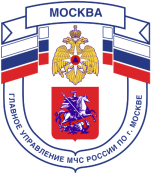 Главное управление МЧС России по г. МосквеУправление по Новомосковскому и Троицкому АО1 региональный отдел надзорной деятельности142784, г. Москва, пос. Сосенское, п. Газопровод, д. 18, корп. 1 тел.+7(495)870-60-74,email:unitao.1rond@yandex.ruМеры безопасности на водоемах зимойНе только летом, но и зимой многих людей, особенно детей, тянет к реке или озеру. На ледяной глади появляются конькобежцы, лыжники, хоккеисты, рыбаки. Пренебрегая элементарными правилами безопасности, они ставят под угрозу собственную жизнь. 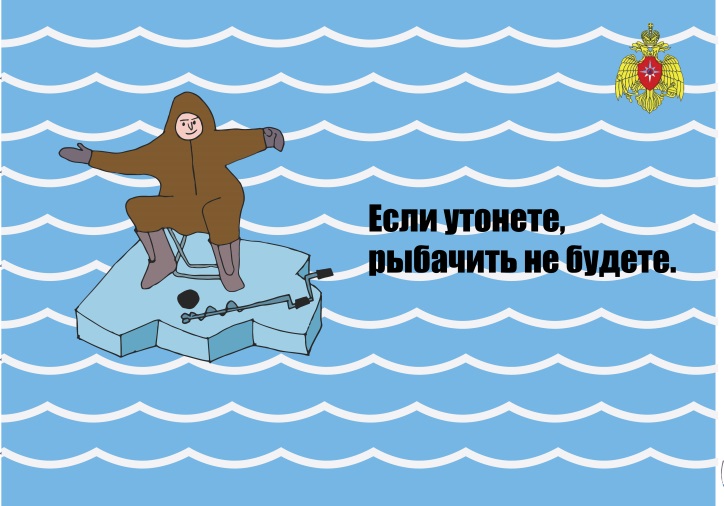                                         Правила перехода по льду:1. Переходить водоем по льду только при хорошей видимости.2. Идя на лыжах, расстегнуть крепления, снять с рук ремни палок.3. Взять длинную палку, веревку длиной не менее 5 метров.4. Спускаться там, где нет промоин и вмерзших в лед кустов.5. Идти осторожно, проверяя палкой лед.6. Не отрывать подошв ото льда.                                  Как выбраться из полыньи:1. Старайтесь не погружаться в воду с головой.2. Не паниковать, зовите на помощь.3. Выбираться в ту же сторону, откуда шли.4. Наползать на лед животом, раскинув руки в стороны.5. Забросить ногу на лед и откатиться от полыньи.6. Проползти 3-4 метра по своим следам.7. Не отдыхая, бежать к ближайшему жилью.Единый телефон вызова пожарных и спасателей –101, 112Порядок вызова пожарных и спасателей с операторов сотовой связиБилайн, Мегафон и МТС-112; Скайлинк-01 Единый телефон доверия ГУ МЧС России по г. Москве: +7(495) 637-22-22mchs.qov.ru – официальный интернет сайт МЧС России